Students wishing to enroll in Thesis, DIR or DIS credits must complete this registration form.       The signed form should be submitted on Canvas and emailed to envirosci@fau.edu. Please PrintDATE: ________________STUDENT NAME______________________________STUDENT Number   Z_____________________FAU email address:  _________________________@fau.edu  Phone Number:_______________________PRIMARY CAMPUS (indicate one):  Boca )________Davie)_______ 	Jupiter)_______Harbor Branch)______PSL)_______ SEMESTER OF DIS/DIR OR THESIS:    Please check semester and course section:FALL)___________Spring) ________Summer: 1 (c)_______2(a)_______3 (b)________COURSE SECTION:EVS 6971 THESIS CRN#_______  Total credits______EVS 6905 DIS CRN#_________  Total credits_______  EVS 6916 DIR CRN#_________ Total credits_______ADVISOR/SUPERVISOR (Please print name of faculty member) ______________________________________SIGNATURE OF FACULTY_____________________________________________________________________TITLE OF DIS or DIR PROJECT_______________________________________________________________________                                                         Title must be 30 characters or less including spaces. STUDENT SIGNATURE____________________________________________________________________Please note the following:Will you be working with live vertebrate animals?   No ___ Yes_____ (if Yes, you must:(i) Enroll in the FAU Medical Monitoring Program(http://www.fau.edu/research/forms.php?expanddiv=researchint)(ii) Take the CITI Lab Animal Welfare Course (at a minimum, take the investigators, Staff & Students Module)                   http://www.fau.edu/research/researhint/iacuc_training.php)(iii) Ensure that your professor adds you to their IACUC protocol)_____________________________________________________________________________________Student notified on: ___/___/___by: ____________________Notification by: E-Mail	Phone	in person. 									Revised: 08/27/13Environmental Science ProgramCharles E. Schmidt College of ScienceGRADUATEThesis, Directed Independent  Research (DIR) & Directed Independent Study (DIS) Credits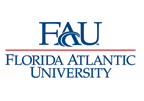 